Biuro Zakupów 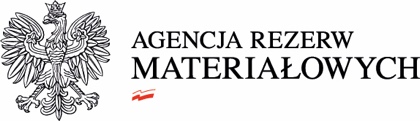 BPzp.261.36.2020Warszawa, dnia 13.07.2020 r.INFORMACJA Z OTWARCIA OFERTDotyczy: postępowania o udzielenie zamówienia publicznego na świadczenie
                usług pralniczych dla Magazynu Zamiejscowego ARM w Rucianem-
                Nidzie – znak sprawy: BPzp.261.36.2020Kwota, jaką Zamawiający zamierza przeznaczyć na sfinansowanie zamówienia:60 270,00 zł brutto.Do upływu terminu składania ofert wpłynęły następujące oferty:Zgodnie z art. 24 ust. 11 ustawy, Wykonawcy, w terminie 3 dni od zamieszczenia niniejszej informacji przekazują Zamawiającemu oświadczenie o przynależności lub braku przynależności do tej samej grupy kapitałowej (załącznik nr 5 do SIWZ).Nr ofertyNazwa i adres WykonawcyCena brutto (zł)65„DORADO” s.c. Robert Maciejczuk, Agnieszka Maciejczuk, ul. Noniewicza 38B, 
16-400 Suwałki46 371,0066JMG PRALNIA WODNA, Michał Grzelczak, 
ul. Nowogrodzka 41, 18-400 Łomża59 163,0067Szpital Ogólny im. Witolda Ginela w Grajewie, ul. Konstytucji 3-Maja 34, 19-200 Grajewo79 950,00